BEELDMATERIAAL Update vanuit de Westlandse Zoom Beeldmateriaal: beginnen met 6 foto’s a la de vorige editie#Flowerboostchallenge Thuiswerken en buiten werken, werkzaamheden Poeldijkerhout en de Ranken en Poeldijk Dorp bloemen mensenIn de verkoop2.a Poeldijkerhout Van Buyten Foto: website van Buyten 2.b Poeldijkerhout De Blauwe Kreken Foto website Blauwe Kreken en een huis ( is een schets)  Spelen en groen, belangrijk in onze gebieden5.b Poeldijkerhout de Kreken Foto: De Hoven Fase 1, nieuwe bewoners, woonrijp maken   Foto: spelen en groen in Krekenpark en de schetsen van Mark Poeldijk Dorp, wonen midden in het dorp, appartementen en woningen aan de GantelFoto Poeldijkdorp vroeger met de kassen en nu de bouw van de nieuwe woningen Park Sonnehoeck, Kwintsheul Foto: Park Sonnehoeck, oplevering nieuwe huizenIn de planning Werkzaamheden  Westmade Noord Foto bouwbord Achter de DuinenDe Bouwapp voor Poeldijkerhout, doet u mee?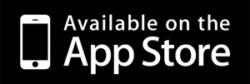 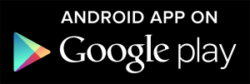 